CтажировкаУ тебя есть реальный шанс внести ощутимый вклад в своё будущееПрисоединяйся к программе стажировок в Ростелеком и ты получишь: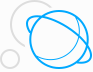 Опыт работыв крупнейшей инновационной компании России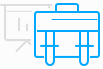 Приоритетпри дальнейшем устройстве на работу в «Ростелеком»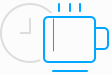 Гибкий графики отличную рабочую атмосферуЕсли ты уверен в своих знаниях, хочешь стать профессионалом и готов инвестировать в своё будущее, заполни анкету на нашем сайте или присылай резюме на адрес : Yuliya.A.Ivanova@rt.ru. 

Проверь себя на практике!Мы ищем студентов старших курсов по следующим направлениям:Финансы, бухгалтерия, аудитЮриспруденцияЭксплуатация и развитие сетей связиИнформационные технологииИнновацииПродажи и обслуживаниеМаркетингУправление персоналомДокументационное обеспечениеИсточник: http://www.rostelecom.ru/career/intern/